Job Description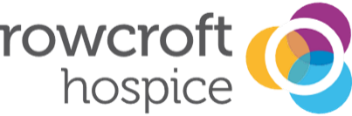 Job Title: 	Hospice at Home Healthcare assistant	Band: 	A		Reporting to: Hospice at Home Sister/Charge Nurse	            Hospice at Home Manager	Job purpose: Working alongside and under the guidance of the night Registered Nurse (RN), provide personal care and support to patients with end of life care needs.Travel and visit patients overnight with the RN, driving own or hospice vehicle as required. Our Vision is to make every day the best day possible for our patients and their families in South Devon.  As a member of our Hospice at Home Team you will deliver this by supporting patients and families at home.Our Values:	Honesty & Integrity Generosity of Spirit Respect Team PlayerKey roles and responsibilities:Provides care for named patients with end of life care needs usually in their own homes in accordance with the patients care plan as defined by the District Nurse / Rowcroft Hospice at Home Sister, with direct and indirect supervision.Assist in maintaining high standards and quality of nursing care within agreed policies and procedures.Work on the Inpatient unit as requiredArea1. Hospice at Home2. Inpatient UnitTraining, Education & ResearchPromote a culture of learning and development and wellbeing, help to create an environment that is continually critically questioning practice and promoting learning  Identify your own learning and development needs undertake continuous professional development and actively engage in clinical supervision, maintaining an objective and innovative practice.This list can never be exhaustive but covers most of the work you’ll be doing.  What it can’t replace is talent, initiative and a commitment to great customer service.Infection PreventionAll Rowcroft employees both clinical and non-clinical are required to adhere to the Infection Prevention and Control Policies and make every effort to maintain high standards of infection control at all times to reduce the burden of Healthcare Associated Infections, including MRSA.  You agree to the following responsibilities:To decontaminate your hands prior to and after direct patient care or contact with the patient's surroundings;To take part in mandatory infection control training provided;To responsibly manage your own infections (other than common colds and illness) that may be transmittable to patients, including contacting Occupational Health for guidance.PERSON SPECIFICATIONHealthcare assistant Hospice at HomeAttributeEssential Requirements Desirable RequirementsQualifications and Training Willingness to attend appropriate training in Palliative Care.Willingness to study for QCF level 2-3 in Health and Social Care or equivalentQCF level 2-3 in Health and Social Care or equivalent. QCF level 3 unit ‘Support Individuals at the end of life’Knowledge and SkillsAbility to use own initiative andprioritise workload.Ability to work effectively in a team.ExperienceExperience as a Health Care Assistant in a health care environmentPrevious work experience inpalliative care and/or community carePersonal Requirements Leadership through creative problem solving, a positive can-do attitude and a willingness and desire to ensure all who come into contact with Rowcroft have the best possible experience.A desire to be part of a committed and hardworking team in line with the ethics and values of Rowcroft Hospice, acting in the best interests of Rowcroft at all times.Excellent verbal and writtencommunication skills.Ability to cope with sensitiveissues.Excellent interpersonal skillsProven ability to work within ateam.Ability to be flexible – workingrostered night shifts within a 7 night working weekFlexibility to work occasional day shifts to meet service needsFull driving license Ability to travel to varying work locations throughout South Devon during night hoursA good understanding of the purpose, values and strategy of Rowcroft Hospice. 